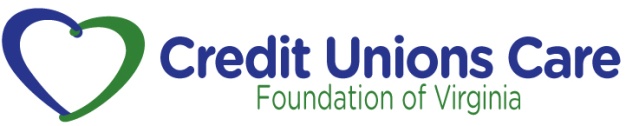 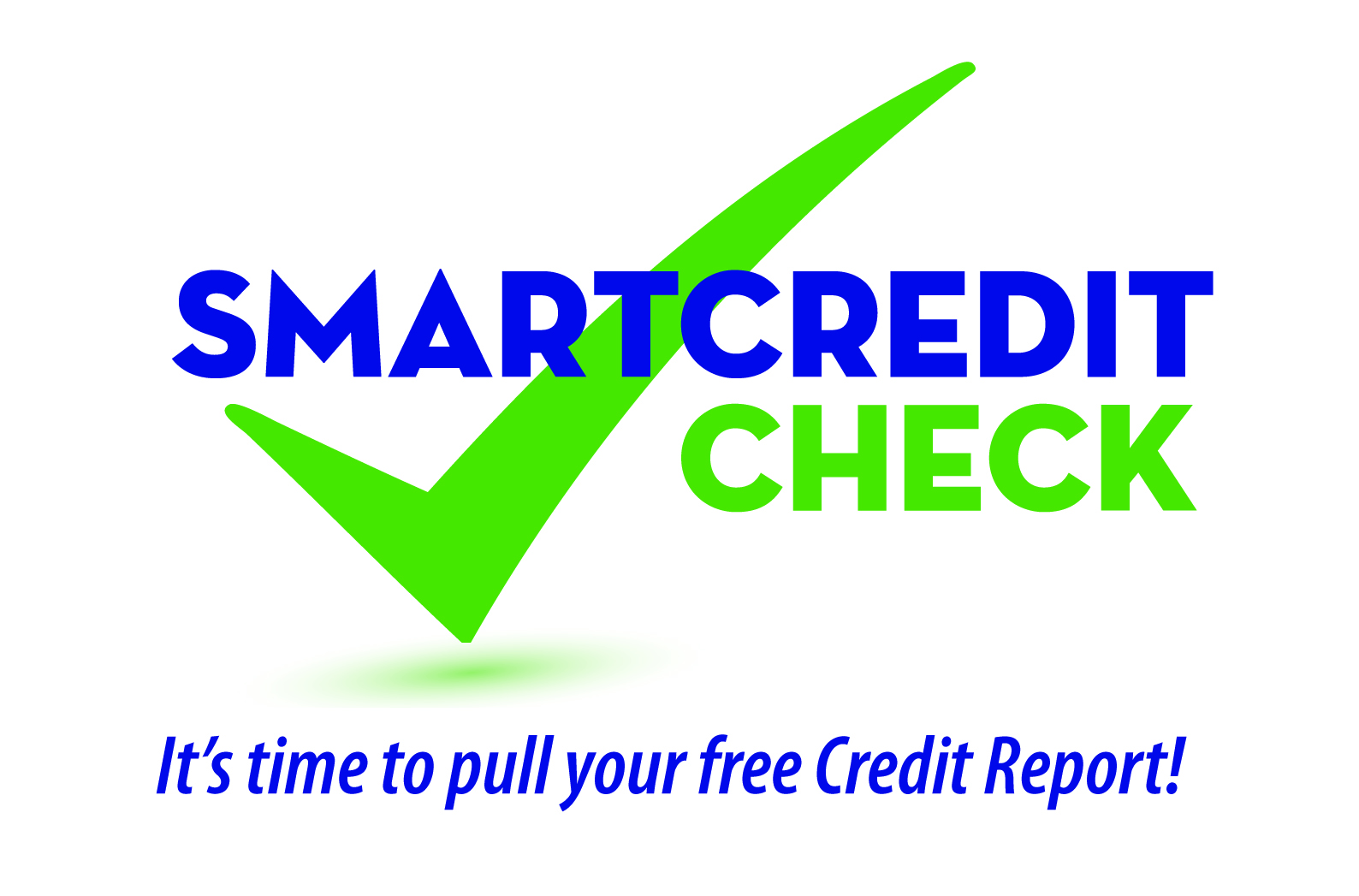 We are interested in knowing how helpful this seminar was for you.  Please take a few minutes to answer the following questions. We appreciate your feedback.								                (-)	          	     		        (+)1.  What is your overall rating of this seminar?				1	  2	     3	       4	        52.  How well was the information presented?				1	  2	     3	       4	        53.  To what degree did the seminar help you understand			1	  2	     3	       4	        5      the importance of checking your credit report?4.  To what degree did this seminar help you understand		1           2	     3	       4	        5
      how important it is to maintain good credit?
        5.  Do you have a better understanding of how 				Yes___		No___      to order your free annual credit report?
6.  Do you have a better understanding of how to correct 		Yes___		No___
     errors on your credit report?7.  Do you know what to do if you are a victim of ID theft?		 Yes___		No___8.  Would you recommend this seminar to others?			 Yes___		No___ 9.  What did you like best about this seminar? Please be specific if possible:  _________________________________ _______________________________________________________________________________________________10.  What would you change to make this seminar better?  Please be specific if possible.  _____________________________________________________________________________________________________________________(Optional) For aggregate reporting please provide the following:	Do you currently have an account at a Credit Union or a Bank? ______Yes   ______No             Current Zip Code ______________Age: 	 ________(18-25) 		   ________(26-55) 	            ________(over 55)Education:  	________(Some High School)    	 ________(High School)		________(Some College)	 ________(College Graduate or higher)Household Income     _______(Under $25K)    _______($25-$40K)    _______(40-$80K)     _______ ($80K+)Is English the primary language spoken in your home? ________Yes	________No		Are you currently in the military? ________Yes       ________No	